РЕШЕНИЕО досрочном прекращении полномочий депутата Совета народных депутатов муниципального образования «Красногвардейский район» Тхитлянова Эдуарда Алиевича           Рассмотрев личное заявление депутата Совета народных депутатов муниципального образования «Красногвардейский район» Тхитлянова Эдуарда Алиевича от 20.03.2020 г., руководствуясь пунктом 2 части 10, частью 11 статьи 40 Федерального закона от 06.10.2003 г. № 131-ФЗ «Об общих принципах организации местного самоуправления в Российской Федерации», пунктом 2 части 13, частью 14 статьи 38 Закона Республики Адыгея от 31.03.2005 г. № 294 «О местном самоуправлении», статьей 24, пунктом 2 части 1, частью 2 статьи 28 Устава муниципального образования «Красногвардейский район», Совет народных депутатов муниципального образования «Красногвардейский район»РЕШИЛ:1. Прекратить досрочно полномочия депутата Совета народных депутатов муниципального образования «Красногвардейский район» по трехмандатному избирательному округу № 1 Тхитлянова Эдуарда Алиевича 20 марта 2020 года в связи с отставкой по собственному желанию.2. Абзац пятый подпункта 1.4 пункта 1 решения Совета народных депутатов муниципального образования «Красногвардейский район» от 19 сентября 2017 года № 7 «О составе постоянных комиссий Совета народных депутатов муниципального образования «Красногвардейский район» четвертого созыва» исключить.3. Настоящее решение вступает в силу со дня его принятия.	4. Направить данное решение в территориальную избирательную комиссию Красногвардейского района.5. Опубликовать настоящее решение в газете «Дружба», а также разместить на официальном сайте муниципального образования «Красногвардейский район» в сети Интернет (http://amokr.ru).Председатель Совета народных депутатовмуниципального образования«Красногвардейский район» 				               А.В. Выставкинас. Красногвардейское27 марта 2020 года№ 270СОВЕТ НАРОДНЫХ ДЕПУТАТОВМУНИЦИПАЛЬНОГО ОБРАЗОВАНИЯ «КРАСНОГВАРДЕЙСКИЙ РАЙОН»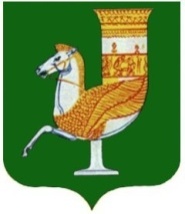 МУНИЦИПАЛЬНЭ ГЪЭПСЫКIЭ ЗИIЭУ «КРАСНОГВАРДЕЙСКЭ РАЙОНЫМ»ИНАРОДНЭ ДЕПУТАТХЭМ Я СОВЕТ